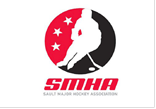 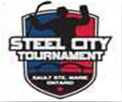 REGISTRATION INFORMATIONTeam InformationTeam InformationTeam Name:  Division            Level:  League:Additional  InformationAdditional  Information Jersey Colour 1:  Jersey Colour 2Contact InformationContact InformationName:  Name:  Address: Address: City: City: Province/State:  Postal Code/Zip:Phone (home)Phone (cell):Email Address: Email Address: Team Officials Team Officials Team Officials POSITIONNAMECERTIFICATION #Head Coach  Assistant CoachAssistant Coach / TrainerTrainerManagerHN000955Player Roster:  APlayer Roster:  APlayer Roster:  APlayer Roster:  APlayer Roster:  AFirst NameLast NameBirth Date (d/m/yr.)Jersey #Position